Аннотация к рабочей программе по математике 10-11  класс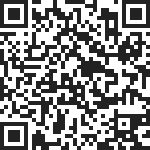 Химико-биологический  профильРабочая учебная программа  базового  курса   по математике 10  класса   составлена  на   основе   федерального компонента государственного стандарта среднего (полного) общего  образования на базовом уровне, на основе нового федерального Базисного учебного плана, утвержденного приказом Минобразования России от 09.03.2004г. №1312. Содержание программы соотнесено с примерной программой по математике для общеобразовательных школ, гимназий, лицеев и школ с базовым изучением математики (авт. Г.М.Кузнецова), рекомендованной Департаментом образовательных программ и стандартов общего образования Министерства образования Российской Федерации, М.: Дрофа, 2002г., а также на основе примерных учебных программ базового уровня авторов Ш.А. Алимова и Л.С Атанасяна. Структура программы соответствует структуре учебников:1) Ш.А. Алимов, Ю.М.Колягин и др. «Алгебра и начала анализа» учебник для 10-11 классов общеобразовательных учреждений. М.: Просвещение, 2012года.2) Л.С. Атанасян, В.Ф. Бутузов и др. «Геометрия» учебник для 10-11 классов общеобразовательных учреждений. М.: Просвещение, 2012года.Место предмета в базисном учебном плане.           Согласно Федеральному базисному учебному плану для общеобразовательных учреждений Российской Федерации для обязательного изучения математики в 10 - 11 (химико-биологическом ) классе отводится 170 часов в год, 340 часов за курс обучения, из расчета 5 часов в неделю. Один час дополнительно вносится за счёт школьного компонента. Таким образом, фактически отводится 204 часа в год, 408 часов за весь курс обучения,  из расчёта 6 часов в неделю. Учебно-методическое обеспечение.Учебно – программные материалы:1) Программы для общеобразовательных школ, гимназий,  лицеев с углубленным и профильным обучением: Математика. 5-11 классы. Составитель Г.М.Кузнецова, Н.Г.Миндюк. 4-е изд. М: Дрофа, 2002.2) Вестник образования. №2, 2006.3) Сборник нормативных документов. Математика. Федеральный компонент государственного стандарта. Федеральный базисный план. Москва. Дрофа. 2006.4) Программно-методические материалы. Математика 5-11классы. Москва. Дрофа. 2002.5)Авторские программы Ш. А.Алимова и Л.С. Атанасяна для общеобразовательных учреждений. М: Дрофа, 2003.Учебно – теоретические материалы: 1) Ш.А. Алимов, Ю.М.Колягин и др. «Алгебра и начала анализа» учебник для 10-11 классов общеобразовательных учреждений. М.: Просвещение, 2002года.2)   Л.С. Атанасян, В.Ф. Бутузов и др. «Геометрия» учебник для 10-11 классов общеобразовательных учреждений. М.: Просвещение, 2002.3) Книга для учителя. Изучение геометрии в 10-11 классах. Авторы: С.М. Саакян, В.Ф. Бутузов. – М.: Просвещение, 2004.         Учебно – практические  материалы:1) Алгебра и начала анализа. Дидактические материалы для 10-11 классов.Авторы: М.И.Шабунин, М.В.Ткачева и другие. М: Мнемозина, 2003.2) Алгебра и начала анализа 10-11 классы. Самостоятельные и контрольные работы.Авторы: А.П.Ершова, В.В.Голобородько. М: Илекса, 2005.